San José 29 de setiembre del 2020Señores:Poder Judicial Administración Regional TurrialbaCompra de Pantalones de montaña para la Sub-Delegación O.I.J de Turrialba Referencia:  2020CD-000020-ARTCMFECHA DE APERTURA: EL 30 de setiembre 14:00.Estimados Señores:Nosotros Distribuidora de Vestuario Centroamericana, S.A. con Cédula Jurídica 3-101-683651, con domicilio en San José, San Sebastián, 600 sur de la rotonda del parque de la paz, en Edificio Van Heusen, por medio de nuestro Gerente Administrativo y Representante Legal Lic.Diego Barahona Mena, portador de la cédula de identidad 3-0451-0479, teléfono 2239-3662 y correo para notificaciones diego.barahona@kattangroup.com; y con más de cinco años (5) años de experiencia en el mercado de la confección de uniformes ejecutivos para instituciones tanto públicas como privadas en Costa Rica, pero siendo una empresa del Grupo Kattan, Licenciataria de la marca Van Heusen en todo Centroamérica, con más de 50 años en el mercado de la confección, venta y distribución de ropa ejecutiva y operativa a muchas empresa en la región.hacemos constar lo siguiente:CONDICIONES GENERALES:Nuestra oferta se presenta en forma electrónica a la Administración Regional de los Tribunales de Justicia de Turrialba, firmada digitalmente por medio de nuestro representante debidamente acreditado para tales efectos. La oferta presentada contiene los siguientes elementos:Nombre y número de responsable de la persona jurídica o física, se oferta a nombre de Distribuidora de Vestuario Centroamericana, S.A cédula jurídica 3-101-683651Dirección, San José, San Sebastián,  600 sur de la rotonda del parque de la paz, camino a Desamparados, Edificio Van Heusen, N° teléfono, 2239-3662Garantía ofrecida para los productos o servicios. 12 meses contra defectos de fábrica en condiciones normales de uso.Indicar el tiempo de entrega, 30 días naturales a posterior de haber recibido la orden de compra en firme.La vigencia de nuestra oferta es de 25 hábiles a partir de la apertura de ofertasLa persona responsable de coordinar las entregas, atender reclamos y otros aspectos de contrato es el señor Jorge Monge Herrera, celular +506 7293-8291/ +506 7293-9133, correo:  jorge.monge@kattangroup.comAdmitimos, entendemos y aceptamos lo siguiente:Conocer completamente las condiciones del concurso, sus aclaraciones o modificaciones, y aceptamos todos los términos y condiciones que en ellos constan.Cumpliremos estrictamente  con las obligaciones laborales y  de seguridad  social  de nuestros trabajadores y que el contrato que se llegue a suscribir entre las partes no generará responsabilidad alguna para la Administración, en cuanto a dichos rubros.Queda entendido que, con la presentación de la oferta, cumplimos con la obligación de estudiar el Cartel, así como la planificación para cumplir con el objeto del servicio; por tanto, conocemos, aceptamos a realizar, puede estimar y planifica perfectamente los objetivos, la magnitud, alcance y clase de suministro a que se obliga tal y como lo indican los documentos de esta licitaciónSe aportarán las constancias correspondientes según las solicitudes cartelarias.OFERTAS ELECTRÓNICAS:Nuestra oferta será elaborada y presentada según lo indicado en el cartel a más tardar a la hora y fecha indicada como cierre de recepción de ofertas. Siendo la fecha y hora establecida, las que se acrediten como oficiales para tales efectos.La información técnica o complementaria y los manuales de uso expedidos por el fabricante se presentan en idioma español, a excepción de las que fuesen elaboradas en otro idioma en caso de requerirse.Cotizamos todo el objeto, salvo que se trate de partidas independientes entre sí, en cuyo caso podrá cotizar en las de nuestro interés, sin que sea necesario que el cartel lo autorice.GARANTÍA DE PARTICIPACIÓN Y/O CUMPLIMIENTODe acuerdo a lo indicado en el cartel las garantías cumplirán con las siguientes condiciones:Garantías de participación y/o cumplimiento será rendidas en forma electrónica, en moneda nacional como lo indica el cartel.La Garantía de Participación electrónica de acuerdo con lo previsto en el artículo 45 del RLCA, será devuelta al adjudicatario una vez aceptada por la Institución la Garantía de Cumplimiento y se haya cumplido con las restantes formalidades. A los demás oferentes, se les devolverá la garantía dentro de los ocho días hábiles siguientes a la firmeza de los actos de adjudicación, la declaratoria de desierto o infructuoso.	c) LaGarantía de cumplimiento estará vigente por el plazo indicado en el cartel.La Garantía de Cumplimiento será devuelta al contratista en el plazo indicado en las condiciones particulares del cartel o en su defecto dentro de los 20 días hábiles siguientes a la fecha en que la Administración haya recibido de forma definitiva y a satisfacción el contrato, comprobado mediante documento suscrito por el Administrador del Contrato debidamente justificado.En el caso de que la institución contratante se viera obligada a ejecutar la garantía antes del vencimiento del contrato, el adjudicatario rendirá una nueva, de manera que el contrato en todo momento quede garantizado hasta su ejecución total. En caso de no rendir la nueva garantía, será motivo suficiente para resolver el contrato.Es una obligación de nuestra parte mantener vigente la garantía de cumplimiento mientras no se haya recibido el objeto del contrato. Si un día hábil antes del vencimiento de la garantía, el contratista no ha prorrogado su vigencia, la Administración podrá hacerla efectiva en forma preventiva y mantener el dinero en una cuenta bajo custodia, el cual servirá como medio resarcitorio en caso de incumplimiento. En este caso el contratista podrá presentar una nueva garantía sustitutiva.En ofertas conjuntas cada oferente podrá respaldar solo el componente que cotiza o aportar una garantía para todo el monto ejecutable indistintamente de quien incumpla. En ofertas en consorcio se presentará una única garantía.Tanto para la garantía de participación como de cumplimiento y colateral, el monto o porcentaje, así como su vigencia se establecerán en el cartel.Las garantías, de participación como de cumplimiento y colateral, deberán rendirse por medios electrónicos, de acuerdo con lo establecido en artículo 44 del Decreto No. 36242-MP-Plan.Cuando se trate de una garantía de participación, cumplimiento o colateral otorgada mediante un depósito de bono de garantía, el obligado, para rendir la garantía electrónica deberá acudir a una entidad emisora de este tipo de garantías.Cuando la garantía de participación o cumplimiento se rinda mediante certificados de depósito a plazo, bonos del Estado y sus Instituciones y cheques certificados o de gerencia de un banco del Sistema Bancario Nacional, el obligado deberá entregar estos valores al banco asignado para este efecto en las condiciones particulares del cartel para que dicha entidad se encargue de su custodia.CONVERSIÓN DE MONEDASNuestra propuesta es en moneda colones.INFORMACIÓN TÉCNICA Y ECONÓMICANuestra oferta contiene la información requerida para su evaluación en caso de requerir información adicional nos encontramos en la anuencia de poder subsanar lo necesario de acuerdo a la LCA y su RLCA.La marca de nuestras prendas es Profesional Edition, las características técnicas de los productos ofrecidos se adjuntan, como fichas tecnicas.EL ACTO DE ADJUDICACIÓN O LA DECLARATORIA DE DESIERTA O INFRUCTUOSA SERÁ NOTIFICADA VIA CORREO ELECTRONICOEl acto que  declare adjudicado, desierto o infructuoso  el concurso será  notificado vía correo electrónico.ESPECIES FISCALES:La administración establecerá en el cartel el monto o porcentaje correspondiente a las especies fiscales de conformidad con lo establecido en el artículo 272 del Código Fiscal, corresponde al adjudicatario realizar el pago respectivo, previo a la formalización del contrato.La contratación se formalizará mediante contrato u orden de compra, según corresponda.En   caso   de   suscribirse   contrato,   el   adjudicatario   deberá   aportar   las   especies   fiscales correspondientes.CLAUSULA PENAL / MULTASLas cláusulas penales y/o multas se aplicarán según se establecen en el cartel.CLAUSULA DE DESEMPATESegún se establece en el artículo 55 del RLCA, se detallan las siguientes cláusulas de desempate por orden de prioridad:Empresa PymeMayor garantíaMenor plazo de entregaSorteo.ADJUDICACIÓN DE MONTOS POCO SIGNIFICATIVOSA efecto de mantener un equilibrio en la economía de los procesos, en los concursos que se realicen para la contratación de dos o más líneas, entendemos y aceptamos la legislación aplicable para este punto.SUBCONTRATACIÓNSalvo que se disponga cosa distinta en las condiciones específicas del Cartel, para los efectos de subcontratar se aplicará lo dispuesto en el Artículo 69 del RLCA.Todas las prohibiciones, así como las cláusulas de confidencialidad que se establezcan en el pliego de condiciones para el oferente, aplican de la misma forma para aquel a quien se subcontrata.No requerimos subcontratarTRAMITE DE PAGOA efecto de gestionar el pago de los bienes y servicios, entendemos y aceptamos lo indicado en el cartel.MODALIDADES DE PAGODistribuidora de Vestuario Centroamericana, S.A., cédula 3-101-683651 acepta y entiende que para todos los efectos se realizará el pago a través de Transferencia Electrónica a las cuentas indicadas a continuación: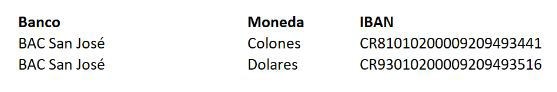 DECLARACIONES JURADAS:DECLARACION JURADA DE CALIDADYo Diego Barahona Mena, Representante Legal de Distribuidora de Vestuario Centroamericano, S.A., declaro que:Que los bienes ofrecidos son nuevos, sin uso, libres de defectos de fabricación, material y mano de obra, que cumplen con los requisitos de esta ofertaPara la confección de los uniformes, utilizamos materia prima y materiales de la mejor calidad internacional, lo que nos ha permitido la aceptación de nuestros productosContamos con controles de calidad altamente calificados en cuanto al proceso de empaquetamiento del producto, evitando la posibilidad de que sufra daños durante el proceso de transporte.DECLARACION JURADANo estamos inhabilitados para contratar con la administración, conforme el régimen sancionatorio establecido por el artículo 100 de la Ley de Contratación y de no haber recibido sanciones administrativas por incumplimientos en la ejecución de contratos con la administración pública.Que no se encuentra inhabilitado para el ejercicio del Comercio o se encuentra en estado de insolvencia.Nos encontramos al día en el pago de todo tipo de impuestos nacionales, según lo establece el Reglamento a la Ley de contratación administrativa en su artículo 85 inciso a) el puntode las condiciones generales de la CCSS.No estamos inhibidos para contratar con la administración pública de conformidad con lo dispuesto en el artículo 22 de la Ley de Contratación Administrativa.Que me encuentro al día en el pago con la Caja Costarricense del Seguro Social en mi condición de (patrono/trabajador independiente), de acuerdo con el artículo 74 de la Ley Constitutiva de la Caja Costarricense de Seguro Social en concordancia con el articulo 65 c) del Reglamento a la Ley de contratación administrativa, lo cual podrá verificar la CCSS y puntoy 2.4.4 de las condiciones generales de la CCSS.Que me encuentro al día en el pago de las obligaciones con el Fondo de Desarrollo Social y Asignaciones Familiares, según reforma a la Ley de Desarrollo Social y Asignaciones Familiares No. 5662. y póliza de Riesgos de Trabajo.Que mantendré mi representación vigente a lo largo del procedimiento de compra y su ejecución. Asimismo, declaro que, en caso de revocación, renuncia, sustitución, extinción u otra modificación de los poderes indicados, me comprometo a comunicar inmediatamente el nuevo nombramiento que garantice la representación durante el procedimiento de compra y su ejecución.No nos afecta el régimen de prohibición establecido en el artículo 22 de la Ley de Contratación Administrativa, cubre a todos los socios, asociados, directivos o personeros.La empresa se encuentra inscrita y activa, según lo dispuesto en el artículo 74 de la Ley Constitutiva de la CCSS y en el artículo 31 reformado de la Ley Orgánica de la CCSSMi representada cuenta con habilitación ante el Ministerio de Salud – Permiso de Funcionamiento y la Municipalidad – Patente Comercial, las cuales se encuentran vigentes y al día.Nos encontramos al día en el cumplimiento de las obligaciones tributarias materiales y formales, así como en la presentación de las declaraciones tributarias a las que estuviera obligada, ante las dependencias del Ministerio de Hacienda, de conformidad con la Ley de Mejorar la Lucha contra el fraude Fiscal, Nº 9416, publicada en La Gaceta Nº 313 del 20 de diciembre del 2016, la cual reforma y adiciona el artículo 18 bis de la Ley Nº 4755, Código de Normas y Procedimientos Tributarios.Declaramos que las personas que ocupan cargos directivos o gerenciales, representantes, apoderados o apoderadas y los y las accionistas de esta empresa no se encuentran afectos por las incompatibilidades que indica el art. 18 de la “Ley Contra la Corrupción y el Enriquecimiento ilícito en la función Pública”.Declaro que mi representada cuenta con la suficiente solvencia económica para atender y soportar el negocio que oferta en caso de resultar adjudicatario o adjudicataria.Declaro que el personal propuesto para la realización del proyecto no tiene ningún asunto judicial en trámite en los despachos en los que está realizando las labores de los trabajos que se estarán contratando.OTRAS ESPECIFICACIONESDistribuidora de Vestuario Centroamericana, acepta, cumple y entiende lo indicado en los siguientes puntos del cartel:Estructura de Precios:Oferta: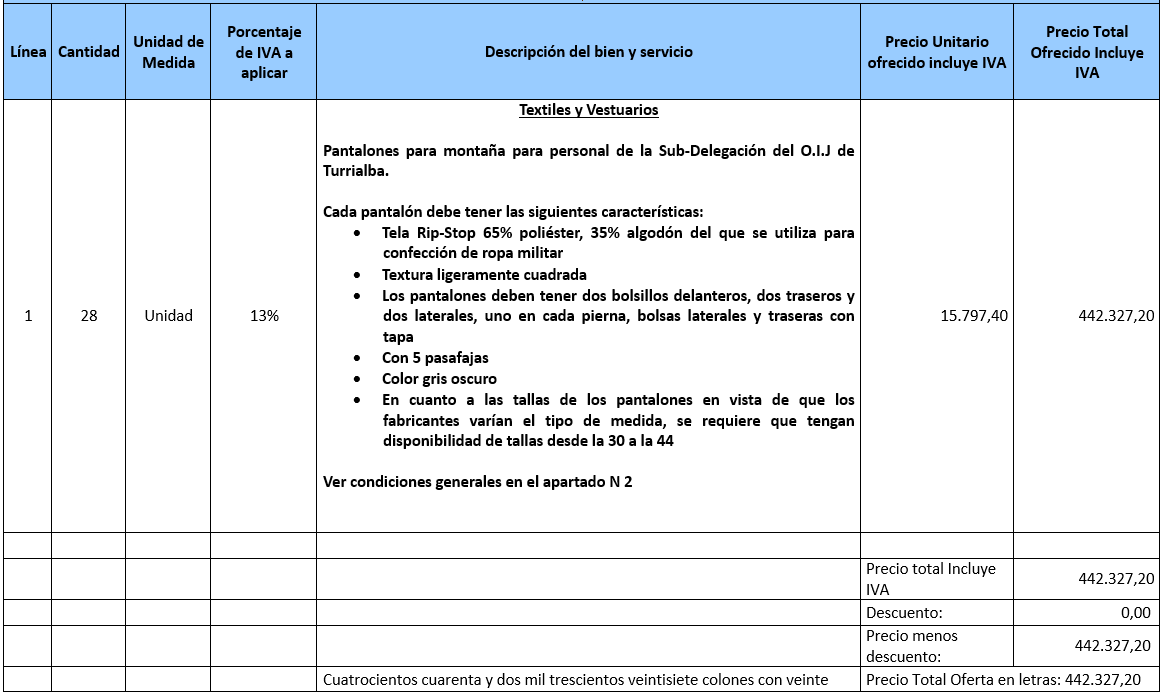 Sin otro particular, esperando recibir sus gratas órdenes, nos despedimos de ustedes.Atentamente.DIEGO ARMANDO BARAHONAFirmado digitalmente por DIEGO ARMANDO BARAHONA MENA (FIRMA)Fecha: 2020.09.29Lic. Diego Barahona Mena Representante LegalDistribuidora de Vestuario Centroamericana, S.A.MENA (FIRMA) 17:30:47 -06'00'adm-tur@Poder-Judicial.go.crContratación Menor 2020CD-000020-ARTCMEl Poder Judicial recibirá ofertas para la adquisición de “COMPRA DE PANTALONES PARA MONTANA PERTENECIENTE  A  LA  SUB-DELEGACIÓN  DEL  O.I.J  DE  TURRIALBA,  hasta  las  14:00  horas  del  30  desetiembre de 2020.Las ofertas pueden entregarse en sobre cerrado en la Administración Regional de los Tribunales de Justicia de Turrialba en el segundo piso, para este caso es indispensable que en el sobre se especifique el nombre, cédula del oferente y número de contratación o bien puede por correo electrónico siempre y cuando el documento sea firmado digitalmente, en este último caso se debe considerar que la capacidad máxima de envío por este medio en la institución es de 4 Megas. No se aceptan ofertas con firma escaneada.Para consultas o aclaraciones:Datos del o la oferente:Medio oficial de notificaciónTodos los y las oferentes pueden presentar su oferta, aunque se encuentren inscritos o no en el Registro de Proveedores, pero será obligatorio que en su oferta se establezca el medio oficial para recibir notificaciones, una vez realizada la apertura de ofertas se les hará llegar un correo electrónico, en el cual se solicitará la validación del correo electrónico señalado en la oferta, esto en caso de que el mismo no se encuentra ya validado en el Registro de Proveedores.La validación de correos electrónicos se realizará mediante el Sistema de Validación de Cuentas de Correo Electrónico, mismo que se podrá acceder a la dirección electrónica https://pjenlinea.poder- judicial.go.cr/vcce.userinterface/ o ingresando a la página del Poder Judicial www.poder-judicial.go.cr a la opción "Trámites en Línea“ y luego a “Registro y Validación de la Cuenta de Correo para Recibir Notificaciones". Para cualquier duda o consulta sobre el trámite de validación de cuentas de correo electrónico deberá comunicarse con Claudia Rosales Sánchez al teléfono 2295-4243 o al correo electrónico crosales@poder- judicial.go.cr.adm-tur@Poder-Judicial.go.crSi está inscrito o no en el Registro de Proveedores y el correo electrónico que se señala en la oferta como medio oficial de notificaciones no se encuentra validado, de igual forma éste será utilizado para hacer efectiva la notificación de toda documentación que se requiera en esta contratación. Por lo que será responsabilidad absoluta de la o el oferente de velar porque los medios de notificación que establece en su oferta como oficiales, se encuentren validados al momento de realizar la apertura de ofertas y durante el proceso del trámite de esta contratación, en caso de no definir un medio de notificación oficial se faculta a la administración para que automáticamente utilice como tal cualquier correo electrónico que se indique en la oferta.Requisitos de admisibilidad:Condiciones particulares de la oferta:adm-tur@Poder-Judicial.go.cr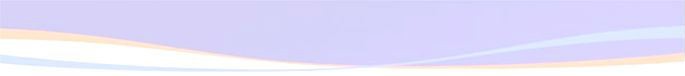 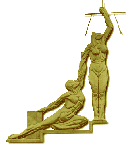 Nombre y firma de la persona oferente o su Representante legalDIEGO ARMANDO BARAHONA MENA (FIRMA)Firmado digitalmente por DIEGO ARMANDO BARAHONA MENA (FIRMA)Fecha: 2020.09.2917:31:26 -06'00'Fecha:  Precio en la ofertaA la hora de incluir el precio en la oferta, deberá considerar lo siguiente:En el caso de requerir exoneración de impuestos de nacionalizaciónNombre y firma del oferente o su Representante legalDIEGO ARMANDO BARAHONAFirmado  digitalmente por DIEGO ARMANDO BARAHONA MENA (FIRMA)Fecha: 2020.09.29Fecha:  MENA (FIRMA) 17:32:14 -06'00'adm-tur@Poder-Judicial.go.crMétodo de evaluación:adm-tur@Poder-Judicial.go.crsu orden se seguirán para determinar el o la adjudicatario(a) serán los siguientes:Tendrá primacía la plica que ofrezca un período mayor de garantía sobre el objeto ofertado.Si persiste el empate tendrá primacía quien presente un menor plazo de entrega.De persistir la condición de empate, como último criterio de desempate, se recurrirá a efectuar un sorteo en la Administración Regional de Heredia, el cual será convocado oportunamente.Forma de realizar el sorteo:La Administración Regional de Turrialba convocará a los oferentes que mantuvieron la condición de empate y procederá a realizar un sorteo en presencia de quienes quieran asistir. En este sorteo, se procederá a imprimir en una hoja la palabra “Ganador”, luego esta impresión se recortará y seguidamente se recortarán del mismo tamaño del primer recorte, trozos en blanco de la misma hoja los cuales representan a los oferentes que fueron convocados al sorteo; seguidamente entre los representantes que asistan se realizará  el sorteo.En caso de ausencia de algún oferente convocado, éste se sustituirá  con personal de la Administración Regional de Heredia quien lo representará en este sorteo, por lo que un representante de cada oferente sacará de la bolsa un trozo de papel, resultando adjudicatario(a) aquel que saque el trozo de papel con la palabra “Ganador”.De esto sorteo se levantará un acta que será suscrita por los asistentes al evento, y posteriormente se adoptará el acto de adjudicaciónadm-tur@Poder-Judicial.go.crApartado 1 Declaraciones JuradasDeclaro bajo juramento:Que mi representada (en caso de persona jurídica o física) se encuentra al día en el pago de impuestos municipales, de conformidad con el artículo 65 del Reglamento a la Ley de Contratación Administrativa.Que mi representada (en caso de persona jurídica o física) no esta afecta por causal de prohibición para contratar con el Estado y sus Instituciones según lo indicado en el art. 22 y 22 BIS de la Ley de Contratación Administrativa.Que mi representada (en caso de persona jurídica o física) no se encuentra inhabilitada para contratar con el sector público de conformidad con el artículo 100 y 100 BIS de la Ley de Contratación Administrativa.Que las personas que ocupan cargos directivos o gerenciales, representantes, apoderados o apoderadas y los y las accionistas de esta empresa no se encuentran afectos por las incompatibilidades que indica el art. 18 de la “Ley Contra la Corrupción y el Enriquecimiento ilícito en la función Pública”.Declaro que mi representada cuenta con la suficiente solvencia económica para atender y soportar el negocio que oferta en caso de resultar adjudicatario o adjudicataria.Declaro que acepto y cumpliré fielmente con las condiciones, requerimientos, especificaciones y requisitos técnicos de esta contratación.Que el personal propuesto para la realización del proyecto no tiene ningún asunto judicial en trámite en los despachos en los que está realizando las labores de los trabajos que se estarán contratando.Nombre y firma del o la oferente o su Representante legal:Fecha:  DIEGO ARMANDO Firmado digitalmente por DIEGOBARAHONA MENA (FIRMA)ARMANDO BARAHONA MENA (FIRMA)Fecha: 2020.09.29 17:32:35 -06'00'adm-tur@Poder-Judicial.go.crApartado 2Condiciones generalesEste apartado es para uso exclusivo de conocimiento y cumplir del o la oferente.Para la contratación que promueve el Poder Judicial, los o las oferentes que participen deben observar y ajustarse en lo pertinente a las siguientes condiciones generales:Para la compra de pantalones de montaña deben tener pendiente las siguientes características:Tela Rip-Stop 65% poliéster, 35% algodón del que se utiliza para confección de ropa militarTextura ligeramente cuadradaLos pantalones deben tener dos bolsillos delanteros, dos traseros y dos laterales, uno en cada pierna, bolsas laterales y traseras con tapaCon 5 pasafajasColor gris oscuroEn cuanto a las tallas de los pantalones en vista de que los fabricantes varían el tipo de medida, se requiere que tengan disponibilidad de tallas desde la 30 a la 441. Los expedientes están disponibles al público en general  y se puede consultar el expediente digital en la siguiente dirección: http://www.poder-judicial.go.cr/proveeduria/ en “Consultas y Servicios”, apartado Expediente electrónico.Será oferente la persona física o jurídica que presente oferta, actuando directamente, o por medio de un representante autorizado.Documentos a aportar.El o la oferente nacional debe aportar certificación en la que acredite que se encuentra al día con las obligaciones con el Fondo de Desarrollo Social y Asignaciones Familiares (Fodesaf), conforme lo estipulado en el artículo 22 de la Ley 5662.Todo oferente que no esté inscrito y activo en el Registro de Proveedores Institucional deberá adjuntar copia de la personería jurídica de la empresa o cédula de identidad del oferente.Certificaciones que la Administración Regional Turrialba consultará vía sistema electrónico:De conformidad con el oficio N° DCO-0562-2017 de fecha 08 de junio de 2017, de la Caja Costarricense de Seguro Social, debido a la automatización de procesos y a los avances tecnológicos la consulta para verificar si los oferentes se encuentran al día con las obligaciones de la Seguridad Social, se puede realizar mediante la dirección electrónica autorizada www.ccss.sa.cr “Patrono al día/ Consulta Morosidad”, en adelante la Administración Regional Turrialba erificará que los oferentes nacionales se encuentren al día con las obligaciones obrero patronales con la Caja Costarricense de Seguro Social, o bien, que tenga arreglo de pago aprobado por ésta. En este sentido, de acuerdo a la Ley 8909 publicada en la Gaceta N°46 de 7 de marzo del 2011, mediante la cual se reforma el artículo 74 bis de la Ley Orgánica de la C.C.S.S., dicha consulta se realizará mediante la dirección autorizada, la cual se encuentra disponible actualmente.De conformidad con el oficio N° DSC-03-2018 de fecha 15 de enero de 2018, de la Dirección General de Tributación, mediante  el  cual  informa  la  posibilidad  de  verificar  mediante  la  dirección  electrónica  que  estableció  y  autorizó  eladm-tur@Poder-Judicial.go.crMinisterio de Hacienda para verificar si las personas físicas o jurídicas, se encuentran al día con el pago de los impuestos que administra dicha Dirección, en adelante la Administración Regional Turrialba para todo proceso de Contratación Administrativa, verificará que los oferentes nacionales se encuentren al día con las obligaciones tributarias que administra la Dirección General de Tributación.Las consultas de pago de impuesto que se verificaran son las siguientes:Consulta Situación Tributaria: https://www.hacienda.go.cr/ATV/frmConsultaSituTributaria.aspxSin perjuicio de lo anterior, en todo caso el Poder Judicial podrá constatar en cualquier momento, el cumplimiento de las obligaciones tributariasDe la Verificación del ajuste de la contratación:El Poder Judicial, mediante el ente técnico supervisor le corresponde verificar la correcta ejecución del objeto contractual y el Subproceso de Verificación y Ejecución Contractual tomará acciones una vez se le notifique anomalía alguna.En caso de que el adjudicatario o la adjudicataria incurra en incumplimiento o conductas como las tipificadas por la Ley de Contratación Administrativa; sus reformas y su Reglamento, se expondrá a la aplicación de las sanciones respectivas a través del Sub Proceso de Verificación y Ejecución Contractual del Departamento de Proveeduría, quien podrá accionar de apercibimientos, inhabilitaciones, ejecución de la garantía de cumplimiento, multas e incluso el reclamo de daños y perjuicios, según corresponda.  En caso de que el adjudicatario o la adjudicataria no haga entrega de los bienes o servicios pactados, se hará consulta a las personas usuarias directos del servicio respecto a los daños y perjuicios irrogados a la Administración. Si estos no se lograr determinar, se cobrará al menos el costo real y efectivo del nuevo procedimiento tramitado para suplir los bienes y servicios, claro está en caso de que este se haya realizado.Se advierte a los posibles adjudicatarios y adjudicatarias, que en la ejecución del contrato, si por razones debidamente justificadas se hiciera imposible la entrega en el tiempo ofertado, así deberá hacerlo saber al Subproceso de Verificación y Ejecución Contractual del Departamento de Proveeduría Judicial, solicitando la prórroga respectiva antes de que venza el plazo prometido, conforme lo establece el artículo 206 del Reglamento a la Ley de Contratación Administrativa. La recepción del objeto de la contratación se llevará a cabo de manera pura y simple o bajo protesta, por parte del usuario o usuaria, según el o la contratista haya ejecutado el contrato a entera satisfacción o no. Para estos efectos dicha oficina, emitirá la respectiva acta de recibido y la remitirá al Subproceso de Verificación y Ejecución Contractual. El acta de recibo y revisión de los bienes, construcciones, remodelaciones o servicios adquiridos, según corresponda, se ajustará en lo pertinente a las estipulaciones de los artículos 159, 202 y 203 del Reglamento a la Ley de Contratación Administrativa."De los términos de pago:El pago será una vez entregado de conformidad con el objeto contractual y que este sea a satisfacción de la oficina usuariaEn acatamiento a la circular Nº 184-2005 emitida por el Consejo Superior y de conformidad con el artículo 10 de la Ley Nº 8131 del 16 de octubre de 2001, Ley de la Administración Financiera de la Republica y Presupuestos Públicos, que establece a favor de las instituciones públicas la libertad de fijar los medios de pago a utilizar, se advierte que el Poder Judicial realizará los pagos bajo la modalidad de Transferencia Electrónica  a través de la Tesorería Nacional del Ministerioadm-tur@Poder-Judicial.go.crde Hacienda en cualquier cuenta que tenga un domicilio financiero registrado en el Banco Central de Costa Rica, dado que la plataforma de pagos que se utiliza es el Sistema Interbancario de Pagos Electrónicos (SINPE) de dicha entidad.En aquellos casos en que el pago por transferencia se vaya a tramitar por primera vez, se debe remitir vía correo electrónico depto-fico@Poder-Judicial.go.cr al Departamento Financiero Contable la certificación de cuenta que emite la entidad financiera.Dicha transferencia bancaria se ejecutará una vez realizada el bien o servicio respectivo, y recibido a entera satisfacción del Poder Judicial. Para tales efectos, el adjudicatario debe presentar en un lapso no mayor de cinco días hábiles a partir de la  prestación  del  servicio  a  satisfacción,  la  facturación  respectiva  (factura  comercial electrónica, autorizada por la Dirección General de Tributación, remitiendo en el caso que corresponda al correo electrónico señalado por la oficina usuaria los archivos: pdf de la factura electrónica, archivo xml de la factura electrónica y archivo xml de aceptación del Ministerio de Hacienda) ante la Administración, sea el Departamento Financiero Contable u oficina usuaria, con el visto bueno del usuario en la factura con firma digital o en su defecto firma física con los correspondientes requisitos (firma, nombre, número de cédula, sello de la oficina y fecha). El pago se hará efectivo en un plazo no mayor a 30 días naturales a partir del recibido a satisfacción del bien o servicio el cual se brindará con la aprobación final del acta en el SIGA-PJ, por parte de la persona autorizada para tales efectos.En el caso  de pagos en moneda  extranjera,  el  Departamento Financiero Contable ejecutará el  pago en  colones costarricenses, salvo lo dispuesto en el artículo 49 de la Ley Orgánica del Banco Central de Costa Rica. Para ese efecto se utilizará el tipo de cambio de referencia para la venta, calculado por el Banco Central de Costa Rica, vigente al momento de la confección de la transferencia electrónica de fondos, según lo regula el artículo 25 del Reglamento a la Ley de Contratación Administrativa y en ningún caso el monto pagado será superior al estipulado en el pedido, siempre y cuando el bien o servicio entregado cumpla con las características y especificaciones requeridas y el proveedor presente la facturación a cobro en los siguientes 5 días hábiles al recibido a satisfacción del bien o servicio. En la medida de lo posible las facturación deberá presentarse en la moneda de la contratación.Las facturas comerciales por concepto de prestación de servicios al Poder Judicial que se presenten para trámite de pago deben reunir los siguientes requisitos:Corte Suprema de JusticiaConsignar el recibido conforme de los servicios, si es física, indicando como mínimo la fecha, nombre completo, número de cédula y la firma del funcionario responsable del recibido a satisfacción, si es electrónica consignado la firma digital.Especificar en el detalle, el tipo de servicios, la cantidad y el costo unitario del servicio adquirido, con la finalidad de dar cumplimiento a las directrices emitidas por el Ministerio de Hacienda en cuanto a las características de las facturas comerciales. Para las contrataciones en moneda diferente a colón, se deberá indicar el precio unitario y precio total en la moneda adjudicada.adm-tur@Poder-Judicial.go.crLas facturas comerciales (física o electrónica) deben estar debidamente registradas ante el Ministerio de Hacienda, lo que se verificará con el timbraje correspondiente o la dispensa emitida por el citado Ministerio y resoluciones de la Dirección General de Tributación sobre la incorporación de comprobantes electrónicos.Las facturas electrónicas deben cumplir con las disposiciones que establezca la Dirección General de Tributación en las Directrices o normativa que al efecto se publiquen.g) Dicha factura debe ser con la numeración electrónica tal y como lo dispone la Dirección General de Tributación del Ministerio de Hacienda en las directrices DGT-R-48-2016“Autorización para el uso de los comprobantes electrónicos” y DGT-R-51-2016 “obligatoriedad para el uso de los comprobantes electrónicos”.A los documentos que no contengan los requisitos anteriormente indicados no se les dará trámite, ni se recibiránCuando por la naturaleza de la oferta el contratista gestione el reconocimiento de diferencial cambiario ante el Departamento de Proveeduría, se tomará para el cálculo del pago, el tipo de cambio de referencia de venta utilizado en el “Pedido”, y el tipo de cambio de referencia de venta correspondiente a la fecha en que se recibió el bien dentro del plazo de entrega pactado, cuando incumpla el plazo de entrega el cálculo se hará a la expiración del mismo. Un segundo cálculo se hará tomando el tipo de cambio de referencia de venta de la fecha de presentación correcta de las facturas ante el Departamento Financiero Contable y el tipo de cambio de referencia de venta de la fecha efectiva de pago, entendida esta última como la fecha de la transferencia bancaria. El tipo de cambio de referencia a utilizar será el de venta del Banco Central de Costa Rica para la moneda extranjera. En relación con el tiempo de más que transcurra entre el plazo que se concede y la fecha real en que el proveedor presente a trámite de cobro la factura no generará cargo alguno para la administración, por lo tanto, en estos casos, el segundo cálculo se realizará tomando el tipo de cambio de referencia del quinto día en que el proveedor debe presentar la facturación para el trámite de pago correspondiente y el tipo de cambio vigente al día que corresponda después de adicionar la cantidad de días que demoró el trámite de transferencia ante el Departamento Financiero Contable.Realizado el cálculo anterior, el Departamento de Proveeduría, comparará este cálculo con el monto finalmente pagado por el Departamento Financiero Contable en cada factura, con el fin de corroborar si al momento del pago se aplicó recálculo en la conversión del monto pactado en moneda extranjera a colones.En caso de que se determine que aún existe alguna diferencia positiva a favor del contratista que esté pendiente por reconocer con respecto al cálculo inicial, se procederá con la confección del pedido para proceder a su cancelación. De lo contrario se le informará al interesado que no procede ningún pago por este concepto.De conformidad con lo dispuesto por la Ley del Impuesto sobre la Renta así como lo establecido en su Reglamento y reformas respectivas, en el pago a realizar a quienes resulten adjudicatarios, se les retendrá el porcentaje correspondiente por ese concepto.En los casos en los cuales la forma de pago sea internacional el adjudicatario debe consultar la información respectiva en la siguiente dirección electrónica https://www.poder-judicial.go.cr/proveeduria, en “Consultas y Servicios”, apartado de Información de interés para los proveedores.De los Daños, Perjuicios y Seguridad Socialadm-tur@Poder-Judicial.go.crEl o la contratista deberá indemnizar al Poder Judicial los daños y perjuicios que él o ella directamente cause a los bienes de éste, y además, cuando tales daños y perjuicios hayan sido provocados por sus empleados y empleadas, representantes, agentes, el o la subcontratista y otras personas que brinden el servicio que se está contratando.Para todos los efectos el o la contratista actuara como patrono en relación con todo el personal que intervenga en la prestación del servicio objeto de esta contratación. Es decir, entre ese personal y el Poder Judicial no existirá ninguna relación laboral, por lo que todos los seguros y cargas sociales deberán ser pagados por el contratista, así como las pólizas que corresponden en el desempeño de sus funciones.El o la contratista tomará todas las precauciones necesarias para la seguridad de sus empleados y empleadas en el trabajo.  Cumplirá todas las leyes y reglamentos de seguridad y previsión sociales.El o la contratista deberá cubrir las indemnizaciones que se originen en riesgos de trabajo.Karoll Leiva Camacho	sello	Fecha: 24-09-2020AnalistaAdministración Regional TurrialbaREPUBLICA DE COSTA RICA REGISTRO NACIONAL CERTIFICACION LITERALNUMERO DE CERTIFICACION: RNPDIGITAL-1525308-2020 PERSONA JURIDICA: 3-101-683651DATOS GENERALESRAZON SOCIAL O DENOMINACION: DISTRIBUIDORA DE VESTUARIO CENTROAMERICANA SOCIEDAD ANONIMAESTADO ACTUAL: INSCRITADOCUMENTO ORIGEN: TOMO: 2014 ASIENTO: 174114 FECHA INSCRIPCION / TRASLADO: 26/06/2014DOMICILIO: SAN JOSE-SAN JOSE SAN SEBASTIAN, SEISCIENTOS METROS AL SUR DEL PARQUE DE LA PAZ, CARRETERA A DESAMPARADOS, LOCAL DE DOS PLANTAS A MANO DERECHA COLOR ROJO, CONTIGUO AL TALLER JAFRA.OBJETO/FINES (SINTESIS): COMERCIO, INDUSTRIA Y CUALQUIERA ACTIVIDAD LICITA. RECIBIR, ADQUIRIR, ARRENDAR, HIPOTECAR Y DISPONER DE BIENES MUEBLES E INMUEBLES POR CONTRATO, DONACION, PROPIEDAD FIDUCIARIA, FORMAR PARTE DE OTRAS SOCIEDADES Y FIANZAS Y GARANTIASPLAZO DE LA ENTIDAD JURIDICA: INICIO: 20/06/2014 VENCIMIENTO: 20/06/2114NUMERO  LEGALIZACION:  4062000285573FECHA  LEGALIZACION:26/06/2014CONFORMACION DEL CAPITAL O PATRIMONIOFECHA DE INSCRIPCION: 16/03/2016 TIPO DE CAPITAL: SUSCRITO Y PAGADO TIPO DE MONEDA: COLONESCLASE DE ACCION O TITULO: ACCIONES COMUNES Y NOMINATIVASCANTIDAD TITULOS: 2,743 MONTO: 50,000.00 TOTAL: 137,150,000.00NO EXISTEN MAS REGISTROS DE CAPITAL/PATRIMONIO PARA LA PERSONA JURIDICAADMINISTRACIONPLAZO DE DIRECTORES Y/O PRORROGAS: LOS MIEMBROS DE LA JUNTA DIRECTIVA, FISCAL Y AGENTE RESIDENTE DURARAN EN SUS CARGOS POR TODO EL PLAZO SOCIAL.LA JUNTA DIRECTIVA SI TIENE FACULTAD PARA OTORGAR PODERESREPRESENTACIONLA REPRESENTACION JUDICIAL Y EXTRAJUDICIAL CORRESPONDERA AL PRESIDENTE Y AL VICEPRESIDENTE CON FACULTADES DE APODERADOS GENERALISIMOS SIN LIMITE DE SUMA CONFORME AL ARTICULO 1253 DEL CODIGO CIVIL, PUDIENDO ACTUAR CONJUNTA O SEPARADAMENTE. EL SECRETARIO Y EL TESORERO SERAN APODERADOS GENERALISIMOS SIN LIMITE DE SUMA CONFORME AL ARTICULO 1253 DEL CODIGO CIVIL, ACTUANDO INDIVIDUALMENTE, CON LA LIMITANTE QUE PARA VENDER, ENAJENAR O CONTRAER DEUDAS DEBERAN CONTAR CON LA AUTORIZACION EXPRESA DE LA ASAMBLEA DE ACCIONISTAS. PODRAN SUSTITUIR Y/O DELEGAR SU PODER EN TODO O EN PARTE, RESERVANDOSE O NO SU EJERCICIO, REVOCAR DICHAS SUSTITUCIONES O DELEGACIONES Y EFECTUAR OTRAS NUEVAS. ADEMAS QUEDAN FACULTADOS LOS APODERADOS PARA GIRAR CHEQUES CONTRA LAS CUENTAS CORRIENTES QUE LA SOCIEDAD TENGA EN LOS BANCOS NACIONALES Y EXTRANJEROS, EFECTUAR Y RETIRAR DEPOSITOS A PLAZO FIJO EN DICHAS INSTITUCIONES.NOMBRAMIENTOSJUNTA DIRECTIVAFECHA DE INSCRIPCION: 05/11/2018 CARGO: VICEPRESIDENTE OCUPADO POR: GABRIEL ENRIQUE KATTAN ORTIZ PASAPORTE: E552927 REPRESENTACION: REPRESENTACION JUDICIAL Y EXTRAJUDICIAL VIGENCIA: INICIO: 11/07/2018 VENCIMIENTO: 20/06/2114FECHA DE INSCRIPCION: 05/11/2018 CARGO: TESOREROOCUPADO POR: MARIO ROBERTO FAJARDO RUIZ PASAPORTE: C876829 REPRESENTACION: REPRESENTACION JUDICIAL Y EXTRAJUDICIAL VIGENCIA: INICIO: 11/07/2018 VENCIMIENTO: 20/06/2114FECHA DE INSCRIPCION: 05/11/2018 CARGO: SECRETARIOOCUPADO POR: DIEGO ARMANDO BARAHONA MENA CEDULA DE IDENTIDAD: 3-0451-0479REPRESENTACION: REPRESENTACION JUDICIAL Y EXTRAJUDICIALVIGENCIA: INICIO: 11/07/2018 VENCIMIENTO: 20/06/2114FECHA DE INSCRIPCION: 05/11/2018 CARGO: PRESIDENTE OCUPADO POR: GABRIEL KATTAN SALEM PASAPORTE: C937546 REPRESENTACION: REPRESENTACION JUDICIAL Y EXTRAJUDICIAL VIGENCIA: INICIO: 11/07/2018 VENCIMIENTO: 20/06/2114NO EXISTEN MAS NOMBRAMIENTOS EN JUNTA DIRECTIVA CON REPRESENTACION NOMBRAMIENTOS U OTROS CARGOS DE LA PERSONA JURIDICAFECHA DE INSCRIPCION: 05/11/2018 CARGO: FISCALOCUPADO POR: GRETTEL MARIA GONZALEZ MOREIRA CEDULA DE IDENTIDAD: 2-0730-0060REPRESENTACION: NO APLICAVIGENCIA: INICIO: 11/07/2018 VENCIMIENTO: 20/06/2114NO TIENE AGENTE RESIDENTE O NO APLICA PARA ESTE TIPO DE PERSONA JURIDICA FIN DE LOS NOMBRAMIENTOS O CARGOS DE LA PERSONA JURIDICAPODERES QUE HA OTORGADO LA PERSONA JURIDICAINFORMACION DETALLADA O POSIBLES MOVIMIENTOS EN LA CERTIFICACION DEL PODER CORRESPONDIENTE CITAS DE INSCRIPCION DEL PODER: 2014 - 234538 - 1 - 5 FECHA: 08/09/2014TIPO DE PODER: PODER GENERALISIMO ESTADO ACTUAL DEL PODER: INSCRITONO EXISTEN MAS PODERES OTORGADOS POR LA PERSONA JURIDICA NO EXISTE INFORMACION DE AFECTACIONES SOBRE LA PERSONA JURIDICANO EXISTE INFORMACION DE MOVIMIENTOS PENDIENTES SOBRE LA PERSONA JURIDICA NO EXISTE INFORMACION DE OBSERVACIONES SOBRE LA PERSONA JURIDICAESTA CERTIFICACION, CUYOS DERECHOS ARANCELARIOS FUERON DEBIDAMENTE CANCELADOS, CONSTITUYE DOCUMENTO PUBLICO CONFORME LO ESTABLECEN LOS ARTICULOS 45.2 DEL CODIGO PROCESAL CIVIL, 5 INCISO D) DE LA LEY DE CERTIFICADOS, FIRMAS DIGITALES Y DOCUMENTOS ELECTRONICOS N.8454, Y EL DECRETO EJECUTIVO N. 35488-J, PUBLICADO EN LA GACETA N. 196, DEL 8 DE OCTUBRE DE 2009. EN DICHO MARCO LEGAL SE ESTABLECE LA OBLIGATORIEDAD DE RECIBIR ESTE DOCUMENTO POR PARTE DE LOS ENTES PUBLICOS Y PRIVADOS, ASI COMO PARA LOS PARTICULARES, EN CASO DE QUE SE LE PRESENTEN PROBLEMAS PARA LA RECEPCION DE ESTE DOCUMENTO Y APLICACION DE SUS EFECTOS LEGALES, SIRVASE COMUNICARLO AL CENTRO DE ASISTENCIA AL USUARIO, TELEFONO. 2202-0888.ESTIMADO USUARIO, EL REGISTRO NACIONAL LE INDICA QUE EL VALOR DE LA PRESENTE CERTIFICACION FUE ESTABLECIDO POR LA JUNTA ADMINISTRATIVA EN LA SUMA DE DOS MIL CUATROCIENTOS OCHENTA Y DOS COLONES CON CINCUENTA CENTIMOS MAS LOS TIMBRES RESPECTIVOS; NINGUNA PERSONA FISICA O JURIDICA PUEDE VARIAR ESE VALOR.EMITIDA A TRAVES DEL PORTAL DE SERVICIOS DIGITALES Y CON DATOS CONSULTADOS A UNA REPLICA OFICIAL DE LA BASE DE DATOS DEL REGISTRO NACIONAL, A LAS 09 HORAS 43 MINUTOS Y 53 SEGUNDOS, DEL 22 DE SEPTIEMBRE DE 2020.PODRA SER VERIFICADA EN EL SITIO www.rnpdigital.com DENTRO DE LOS SIGUIENTES 15 DIAS NATURALES.SI LA CERTIFICACION CONTIENE ALGUNA INCONSISTENCIA EN LA INFORMACION, FAVOR DE CONTACTAR A rnpdigital@rnp.go.cr, PARA DETERMINAR EL ORIGEN DE LA INCONSISTENCIA Y COMPETENCIA DE LA RESOLUCION.SE TIENEN POR PRORROGADOS DE PLENO DERECHO Y DE FORMA AUTOMÁTICA, HASTA POR UN AÑO ADICIONAL, LOS NOMBRAMIENTOS DE LOS ÓRGANOS DE ADMINISTRACIÓN Y FISCALÍA, QUE HAYAN VENCIDO A PARTIR DEL 1 DE MARZO DE 2020 Y HASTA EL 31 DE DICIEMBRE DE 2020 INCLUSIVE, TODO CONFORME A LO ESTABLECIDO EN LA LEY N° 9866.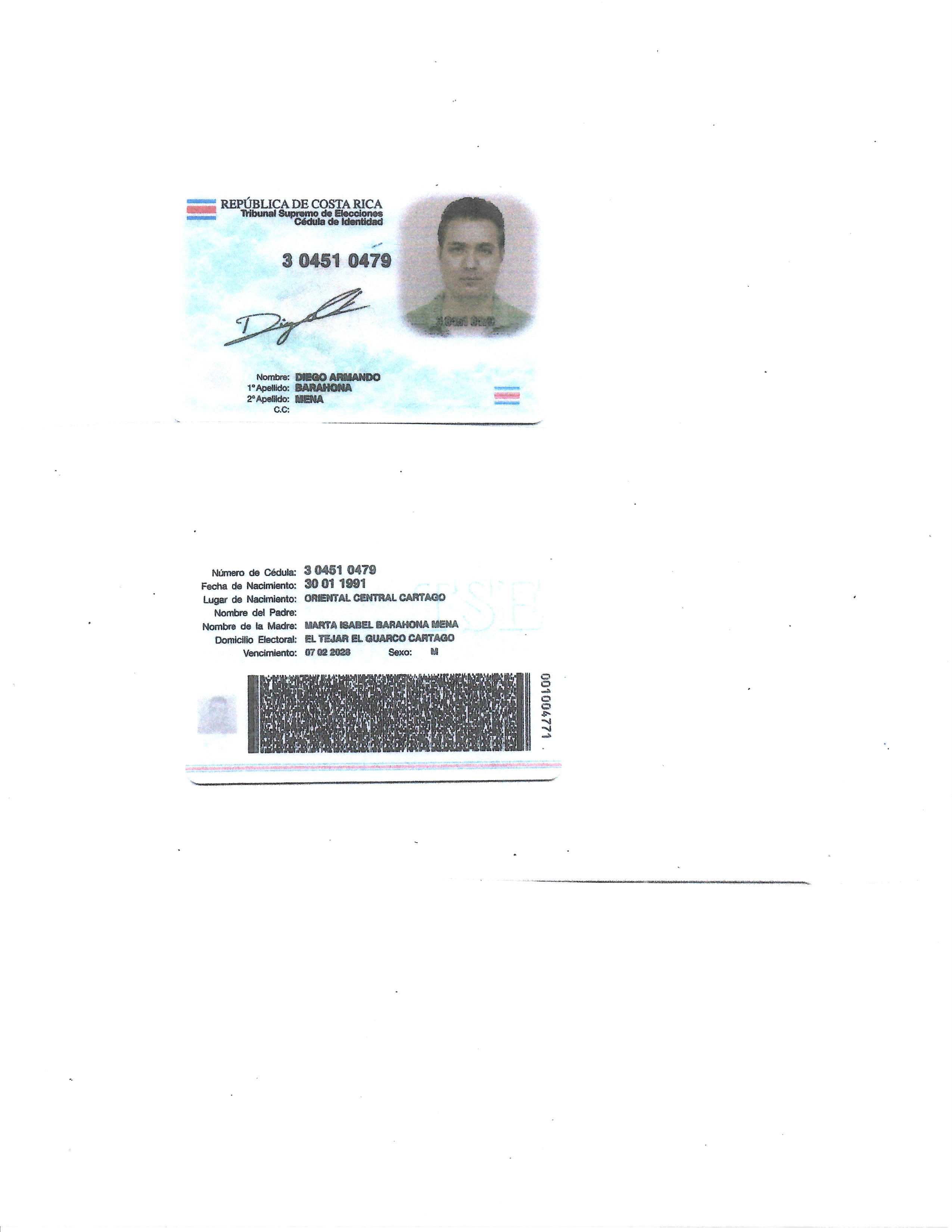 REPÚBLICA DE COSTA RICA  MINISTERIO DE ECONOMÍA, INDUSTRIA Y COMERCIOCÉDULA JURÍDICA 2-100-042003DIRECCIÓN GENERAL DE LA PEQUEÑA Y MEDIANA EMPRESA (DIGEPYME)DIGEPYME-CONS-2796-20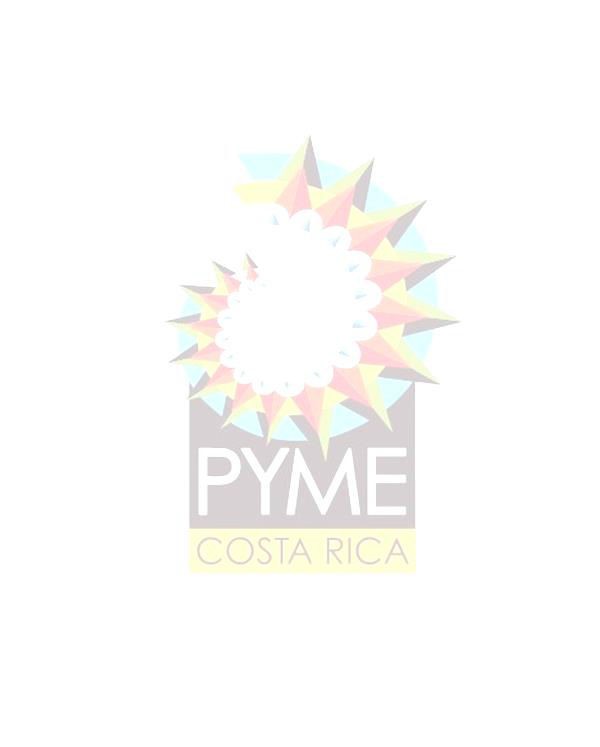 Francisco Javier Morales Mora Asistente de DirecciónDIRECCIÓN DE APOYO A LA PEQUEÑA Y MEDIANA EMPRESA (DIGEPYME) DEPARTAMENTO DE REGISTROHACE CONSTAR QUE:Con vista en los registros del Sistema de Información Empresarial Costarricense (SIEC) y de conformidad con el artículo 3, inciso m) de la Ley N° 6054, la empresa con  el  nombre  de  DISTRIBUIDORA  DE  VESTUARIO  CENTROAMERICANASOCIEDAD ANONIMA, cédula número 3101683651, clasificada como Mediana empresa del sector Comercial, con Clasificación Internacional Industrial Uniforme (CIIU) 4771 correspondiente a su actividad principal, se encuentra registrada y al día en su condición PYME, la cual vence el 5 de marzo de 2021.La empresa declara dedicarse a: Venta de ropa y accesoriosES CONFORME. Se extiende la presente a solicitud del interesado para efectos administrativos y para que la empresa pueda obtener los beneficios derivados de la Ley N°8262, la cual no exime, ante otras instancias, el cumplimiento de los requisitos que éstas señalen.Emitida digitalmente en San José, a las 15:51:54 horas, del 26 de marzo de 2020.Dirección Llorente de Tibás, 400 metros este del Grupo Nación, Oficentro ASEBANACIO. Dirección electrónica: www.meic.go.cr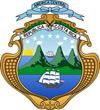 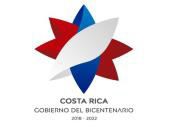 Apartado Postal: 10.216-1000 San José, Costa Rica.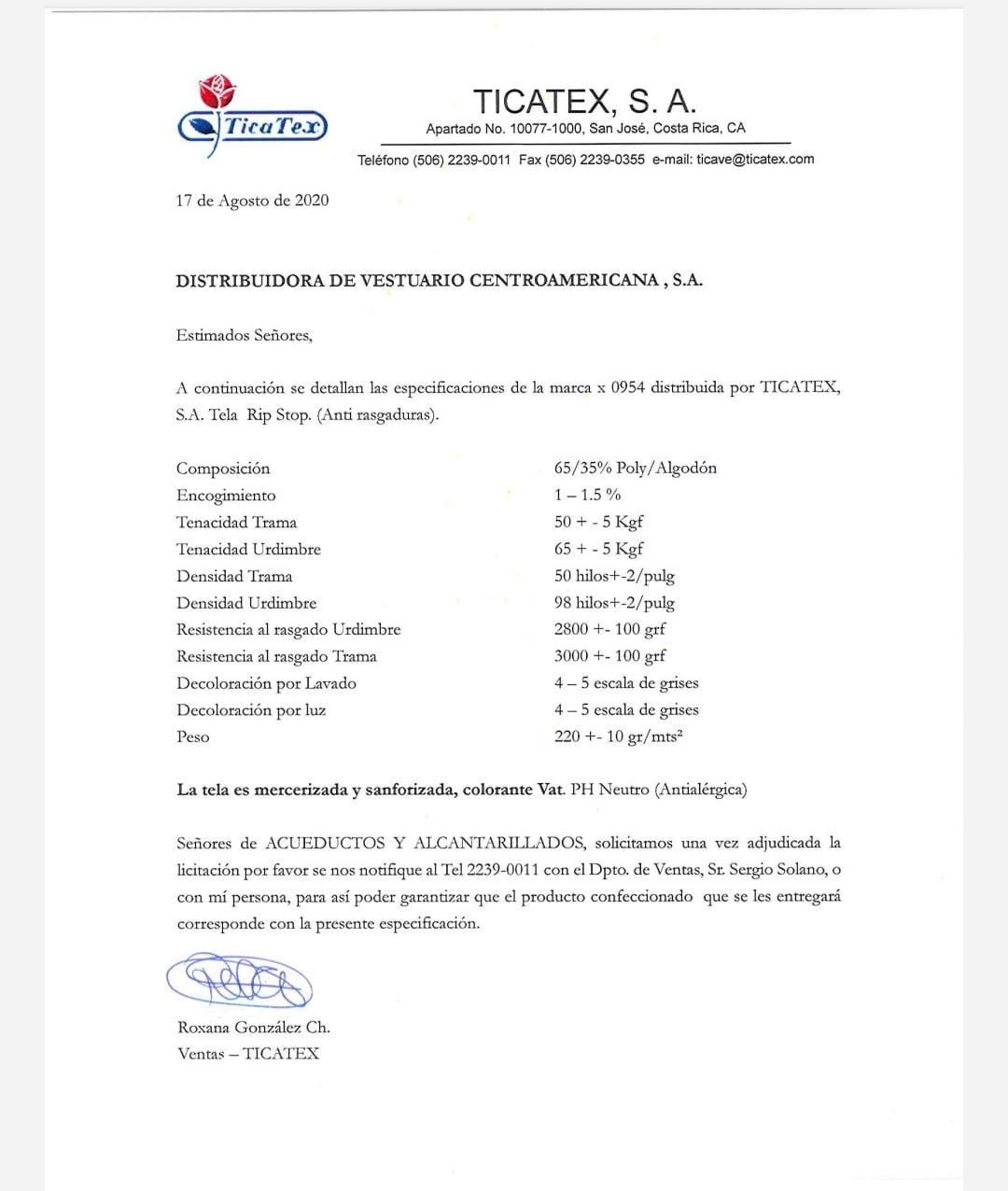 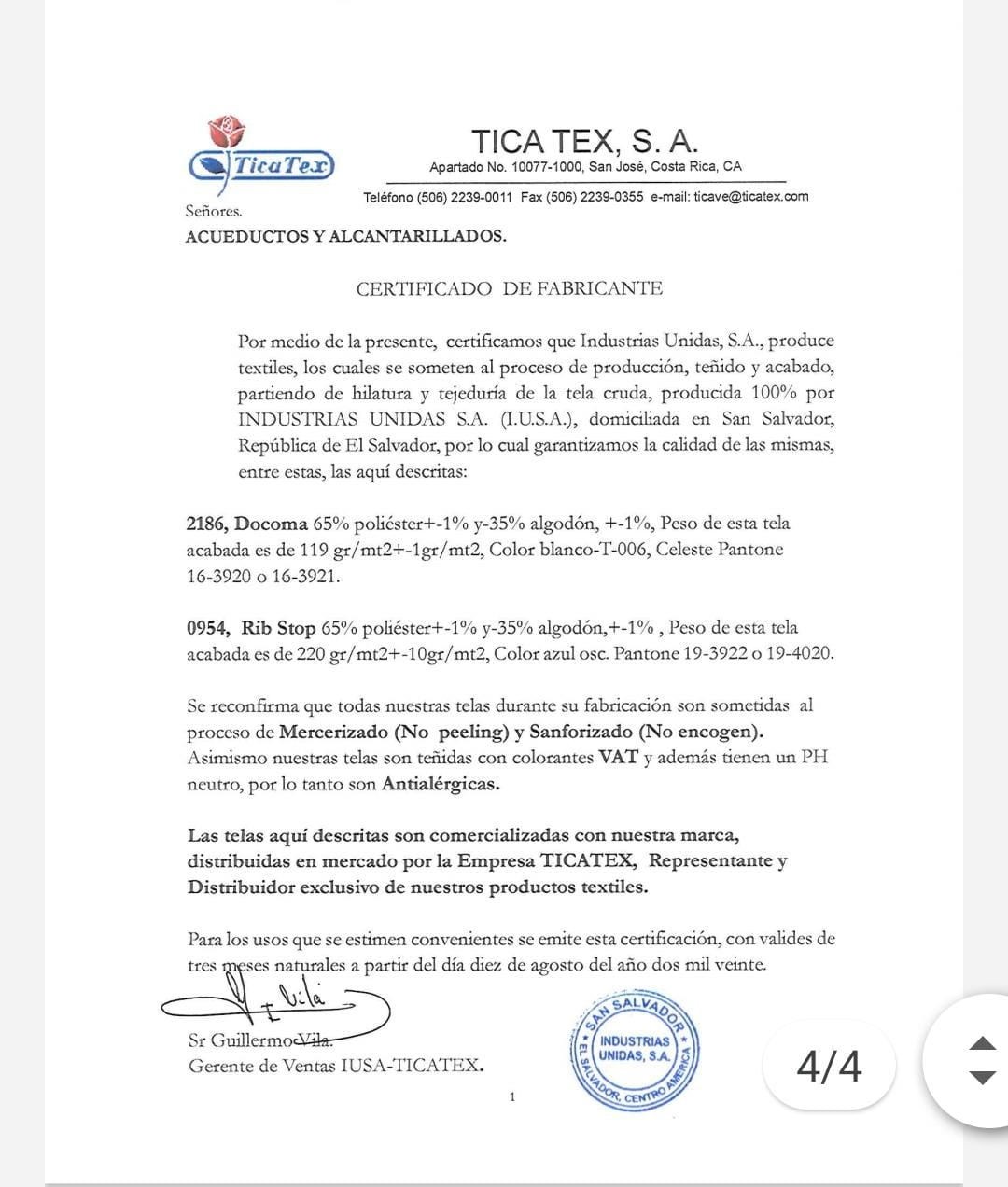 NombreReferencia en cartel# de página en el cartelMedio oficial de notificaciónMedio oficial de notificación13.Requisitos de admisibilidad3.1, 3.2, 3.3, 3.4 y 3.524. Condiciones particulares de la oferta4.1, 4.2, 4.3, 4.4, 4.5, 4.6,4.7, 4.8, 4.9, 4.10, 4.11,4.12, 4.13, 4.14, 4.15, 4.16,4.17 y 4.182 y 35. Oferta económica y especificaciones técnicas5.1 y 5.24, 5, 6 y 76. Métodos de evaluaciónMétodos de evaluación8 y 9Apartado 1 (Declaraciones Juradas)1, 2, 3, 4, 5, 6 y 710Apartado 2 (Condiciones generales)1, 2, 3, 4, 5, 6, 7 y 811, 12, 13, 14 y 15Estructura de PreciosEstructura de PreciosMano de obra32%Insumos40%Gastos Administrativos18%Utilidad10%Total100%Nombre del o la oferenteDistribuidora de Vestuario Centroamericana S.ACédula jurídica/cédula física3-101-683651Nombre  del  o  la  representante legalDiego Armando Barahona MenaNúmero de teléfono2239-3662Correo electrónicodiego.barahona@kattangroup.comMedio oficial de notificacióndiego.barahona@kattangroup.comNúmero de fax-Nombre de la persona encargada del procedimientoJorge Monge HerreraNúmero de teléfono de la persona encargada del procedimiento7293-9133Dirección exacta de la empresaSan José, San Sebastián, 600 sur de la rotonda del Parque de La Paz, edificio Van Heusen3.1 El o la oferente debe indicar en su propuesta la marca y modelo ofrecido, así como demás características técnicas.3.2 Cotizar en la unidad de medida y presentación del artículo requerido según lo indicado en este pliego de condiciones.3.3 Plazo máximo de entrega: 30 días naturales, después de recibido el pedido3.4 Garantía mínima: 1 año, por efectos de fabricación.3.5 Los precios cotizados deben ser firmes y definitivos. El o la oferente debe incorporar en su oferta, todos los costos asociados al precio de cada uno de los artículos que esta ofertando, por lo que NO serán admisibles aquellas ofertas que presenten precios unitarios no definitivos; es decir, precios a los cuales haya que agregarles costos adicionales asociados que el proveedor (a) no incorporó en forma individual en el precio ofertado en cada línea.4.1 Vigencia de la Oferta: 25 días hábiles, a partir de la apertura de ofertas4.2 Lugar de entrega del objeto contractual: Delegación del O.I.J de Turrialba, Tribunales de Turrialba4.3 El Poder Judicial tiene la facultad de adjudicar menor o mayor cantidad de unidades respecto a las solicitadas en este cartel.4.4 La comparación de precios se realiza en colones, para aquellos precios ofertados en moneda extranjera se aplicará el tipo de cambio de venta del dólar publicado por el Banco Central de Costa Rica el día de la apertura de ofertas.4.5 En la oferta, la información complementaria que pudiese acompañarla y fichas técnicas se deben presentar en idioma español, sin borrones ni tachaduras, legible. Cualquier error deberá salvarse mediante enmienda o nota debidamente firmada al final de la oferta. En caso de literatura u otros anexos en otros idiomas, se requiere que el o la oferente bajo su responsabilidad acompañe una traducción libre de su contenido.4.6 Toda mención en el cartel de catálogos, nombres, marcas, modelos y especificaciones son de referencia, por lo tanto, se debe entender que puede ser suplido en forma equivalente, pero de calidad y especificaciones técnicas iguales o superiores a las señaladas en este pliego de condiciones.4.7 En caso de que se presenten muestras, se aplicará lo estipulado en el art. 57 del Reglamento de la Ley de Contratación Administrativa. No se admitirá la referencia de muestras que correspondan a otros concursos y que se encuentren en custodia de la Administración en virtud de contrataciones anteriores o pendientes de finiquito.4.8 Quienes participen en este proceso de contratación deben observar y ajustarse a lo indicado en los documentos adjuntos denominados Oferta económica y especificaciones técnicas, Apartado declaraciones juradas y Apartado condiciones generales.Adicionalmente deben ajustarse a lo estipulado en la Ley de Contratación Administrativa y su Reglamento, Reglamento Especial para la Promoción de las PYMES en las Compras de Bienes y Servicios de la Administración, Ley de impuesto sobre la renta, Reglamento para las Operaciones Cambiarias de Contado.4.9 Para el caso de ofertas en consorcio, el consorcio y sus integrantes deberán sujetarse las estipulaciones contempladas en este cartel, y a las regulaciones específicas contempladas en el Reglamento a la Ley de Contratación Administrativa para esta forma de participación.  Asimismo, en la oferta deberá señalarse anombre de quien deberá efectuarse el pago en caso de resultar adjudicatarios y acompañar el respectivo acuerdo consorcial firmado digitalmente, que cubra al menos los aspectos estipulados en el artículo 75 del citado Reglamento.4.10  Este  pliego  de  condiciones  está  disponible  en  la  página  web  del  Departamento  de  Proveeduríahttps://www.poder-judicial.go.cr/proveeduria. En el apartado de Contrataciones disponibles.4.11 La propuesta de las declaraciones juradas que debe adjuntarse a la oferta se encuentra en el Apartado 1 de este pliego de condiciones.4.12 No se autoriza la presentación de ofertas en forma conjunta.4.13 No se aceptarán ofertas que requieran el pago anticipado.4.14 El medio oficial para la recepción de recursos de revocatoria será de forma física presentado el documento original o por correo electrónico, presentando el documento firmado digitalmente, en caso contrario se brindará el plazo de un 1 día hábil después de recibido el recurso para que se remita el documento original o con la firma válida para su admisibilidad en caso de ser electrónico, según se establece en el art. 187 del Reglamento a la Ley de Contratación Administrativa y art. 8 y 9 de la Ley N° 8454 “Ley de Certificados, firmas digitales y documentos electrónicos”.4.15 De conformidad con el Decreto Ejecutivo 33111-MEIC del 6 de abril de 2006 “Reglamento a la Ley de Fortalecimiento de las PYMES”.Ley No.8262 del 2 de mayo de 2002 y la Ley de Incentivos para la Producción Industrial. En caso de que la empresa oferente sea PYME, deberá presentar en la oferta una certificación emitida por la Dirección General de la Pequeña y Mediana Empresa del Ministerio de Economía, Industria y Comercio en la que se demuestre que la oferente cuenta con la condición de PYME de producción nacional en el producto o servicio específico que se está contratando, la cual debe estar vigente a la apertura de ofertas, adicionalmente se deberá de indicar si se es PYME de industria, servicio o comercio (en el caso de las ofertas que se presenten en consorcio, bastará con que uno de sus miembros demuestre que es PYME en el bien o servicio que se contrata, para lo cual deberá presentar dicha certificación vigente a la apertura de ofertas).4.16 En ningún caso se aceptarán referencias de sitios de Internet o página web para lograr la completitud de la oferta.4.17 Para aquellos oferentes interesados en participar en esta contratación, se comunica que deberán acatar todo lo establecido en la Circular N° 158-2016, denominada “Guía de conducta para las empresas proveedoras de bienes y servicios al Poder Judicial”, la cual está disponible en la https://www.poder- judicial.go.cr/proveeduria, en “Consultas y Servicios”, apartado de Información de interés para los proveedores.4.18 La Auditoria Judicial tendrá la potestad en la fiscalización del cumplimiento de las cláusulas y del fin público desde la emisión del pliego de condiciones, de conformidad con el acuerdo tomado por el Consejo Superior del Poder Judicial, en la sesión N° 54-18 celebrada el 14 de junio del año 2018, artículo XXII5. Oferta económica y especificaciones técnicas5. Oferta económica y especificaciones técnicas5. Oferta económica y especificaciones técnicas5. Oferta económica y especificaciones técnicas5. Oferta económica y especificaciones técnicas5. Oferta económica y especificaciones técnicas5. Oferta económica y especificaciones técnicasLíneaCantidadUnidad de MedidaPorcentaje de IVA a aplicarDescripción del bien y servicioPrecio Unitario ofrecido incluye IVAPrecio Total Ofrecido Incluye IVA128Unidad13%Textiles y VestuariosPantalones para montaña para personal de la Sub-Delegación del O.I.J de Turrialba.Cada pantalón debe tener las siguientes características:Tela Rip-Stop 65% poliéster, 35% algodón del que se utiliza para confección de ropa militarTextura ligeramente cuadradaLos pantalones deben tener dos bolsillos delanteros, dos traseros y dos laterales, uno en cada pierna, bolsas laterales y traseras con tapaCon 5 pasafajasColor gris oscuroEn cuanto a las tallas de los pantalones en vista de que los fabricantes varían el tipo de medida, se requiere que tengan disponibilidad de tallas desde la 30 a la 44Ver condiciones generales en el apartado N 215.797,40442.327,20Precio total Incluye IVA442.327,20Descuento:0,00Precio menos descuento:442.327,20Cuatrocientos cuarenta y dos mil trescientos veintisiete colones con veintePrecio Total Oferta en letras: 442.327,20Precio Total Oferta en letras: 442.327,20centimosEs importante señalar, que con el objetivo de facilitarle al oferente el conocimiento del impuesto que corresponde a cada artículo o servicio que debe ofertar, en la columna que se denomina “Porcentaje de IVA a aplicar” se detalla para cada una de las líneas el porcentaje del IVA que aplica al bien o servicio a adquirir, según lo establecido en la Ley N° 9635 -Fortalecimiento de las finanzas públicas y su reglamento.En virtud de lo anterior, el oferente debe considerar que cuando se incorpore el precio en la columna “Precio Unitario ofrecido incluye IVA” este ya debe considerar el porcentaje del impuesto al valor agregado que se detalló en la columna denominada “Porcentaje de IVA a aplicar”; por lo tanto, el precio total que se debe incorporar en la columna “Precio Total Ofrecido Incluye IVA” debe corresponder al resultado de multiplicar la cantidad ofertada por el precio unitario incorporado en la columna “Precio Unitario ofrecido incluye IVA”.Si el oferente pertenece al régimen de tributación simplificada, de previo a completar el cuadro económico, debe dirigirse a la cláusula5.1.6 Régimen de Tributación Simplificada para que disponga de mayor información al respecto.Es importante señalar, que con el objetivo de facilitarle al oferente el conocimiento del impuesto que corresponde a cada artículo o servicio que debe ofertar, en la columna que se denomina “Porcentaje de IVA a aplicar” se detalla para cada una de las líneas el porcentaje del IVA que aplica al bien o servicio a adquirir, según lo establecido en la Ley N° 9635 -Fortalecimiento de las finanzas públicas y su reglamento.En virtud de lo anterior, el oferente debe considerar que cuando se incorpore el precio en la columna “Precio Unitario ofrecido incluye IVA” este ya debe considerar el porcentaje del impuesto al valor agregado que se detalló en la columna denominada “Porcentaje de IVA a aplicar”; por lo tanto, el precio total que se debe incorporar en la columna “Precio Total Ofrecido Incluye IVA” debe corresponder al resultado de multiplicar la cantidad ofertada por el precio unitario incorporado en la columna “Precio Unitario ofrecido incluye IVA”.Si el oferente pertenece al régimen de tributación simplificada, de previo a completar el cuadro económico, debe dirigirse a la cláusula5.1.6 Régimen de Tributación Simplificada para que disponga de mayor información al respecto.Es importante señalar, que con el objetivo de facilitarle al oferente el conocimiento del impuesto que corresponde a cada artículo o servicio que debe ofertar, en la columna que se denomina “Porcentaje de IVA a aplicar” se detalla para cada una de las líneas el porcentaje del IVA que aplica al bien o servicio a adquirir, según lo establecido en la Ley N° 9635 -Fortalecimiento de las finanzas públicas y su reglamento.En virtud de lo anterior, el oferente debe considerar que cuando se incorpore el precio en la columna “Precio Unitario ofrecido incluye IVA” este ya debe considerar el porcentaje del impuesto al valor agregado que se detalló en la columna denominada “Porcentaje de IVA a aplicar”; por lo tanto, el precio total que se debe incorporar en la columna “Precio Total Ofrecido Incluye IVA” debe corresponder al resultado de multiplicar la cantidad ofertada por el precio unitario incorporado en la columna “Precio Unitario ofrecido incluye IVA”.Si el oferente pertenece al régimen de tributación simplificada, de previo a completar el cuadro económico, debe dirigirse a la cláusula5.1.6 Régimen de Tributación Simplificada para que disponga de mayor información al respecto.5.1.1 El o la oferente debe cotizar en un solo tipo de moneda sea nacional o extranjera.5.1.2 Los precios cotizados en dólares deberán detallar solamente dos decimales, en caso de ofertar con cuatro decimales se truncará a 2 decimales sin redondear.5.1.3 Se debe indicar el precio unitario de acuerdo a la unidad de medida solicitada en el cartel. En aquellos casos, en que no se indique el precio unitario, se procederá a realizar el cálculo respectivo, a partir del monto total en letras.5.1.4 En el caso de existir descuentos, estos deben aplicarse de forma independiente, es decir en cada línea cotizada5.1.5 La oferta se debe confeccionar con el impuesto de valor agregado para los bienes o servicios que se adquieran en esta contratación, esto de conformidad con la Ley N° 9635 -Fortalecimiento de las finanzas públicas.5.1.6 Régimen de Tributación SimplificadaEl artículo 29 de la Ley N° 9635 denominada Ley de Fortalecimiento de las Finanzas Públicas, y el artículo 41, inciso 7, literal a), del Reglamento de la Ley del Impuesto sobre el Valor Agregado (Decreto Ejecutivo 41779), establecen que los contribuyentes sometidos al Régimen de Tributación Simplificada, están exceptuados de la aplicación de la retención del impuesto del valor agregado.El Ministerio de Hacienda señala que: “El régimen de Tributación Simplificada constituye una opción de acceso voluntario y sencillo para que los pequeños contribuyentes cumplan con los deberes tributarios, simplificando sus obligaciones y su contabilidad. La inscripción bajo este régimen es voluntaria”.Sin embargo, para una evaluación de las ofertas en igualdad de condiciones entre los oferentes, en el caso de que algún interesado en presentar su oferta pertenezca a este régimen, deberá considerar en su oferta que a la hora de registrar el precio unitario deberá incluir sin excepción el IVA que le corresponde a la(s) línea(s) a ofertar, esto para efecto de la evaluación de las ofertas.Es importante aclarar que en caso de que el adjudicatario SI ostente la condición de pertenecer al Régimen de Tributación Simplificado, se le descontará el monto correspondiente al % del IVA para cada una de la(s) línea(s) en las que resulte adjudicatario(a) al momento de emitir el pedido.Además, es de señalar que esta Proveeduría realizará consulta por medio de la página web del Ministerio de Hacienda, (https://www.hacienda.go.cr/, apartado Situación Tributaria – Obligaciones Tributarias) para determinar si el oferente pertenece o no al Régimen de Simplificado.Criterios de evaluación ETAPA N° 1Para la evaluación de las ofertas se considerará el precio total cotizado. Se asignarán el 100% a la oferta de menor precio, se calcularán los porcentajes a asignar mediante la aplicación de la siguiente fórmula:P =   P1 x 100P2En donde,P  = Porcentaje a asignar, para el factor precio .P1= Precio de la oferta de menor precio (en colones) P2= Precio de la oferta a evaluar (en colones)100= Porcentaje máximo a asignar para este factor.Nota: Se procederá con esta  evaluación con las ofertas que presente  un estricto cumplimiento de las especificaciones técnicas y generales definidas en este pliego de condiciones; caso contrario será descalificadaSelección de ofertas ETAPA N° 2En casos de empate, se definirá el oferente ganador (u oferentes, en caso de que sea posible la adjudicación independiente de las líneas) conforme a los siguientes criterios, según el mismo orden en el que se enlistan a continuación:Desempate:Si dentro de los oferentes empatados solo se encuentra uno que tenga la condición de PYME, será ganador este último, de conformidad con la preferencia legal establecida en el artículo 20 inciso a) de la Ley de Fortalecimiento de las Pequeñas y Medianas Empresas.Si la condición de empate se da entre varias oferentes, y dos o más de ellas tienen la condición de PYME, los critérios que por su orden se seguirán para resolverlo y determinar el o la adjudicatário(a) serán los siguentes:Se outorgará um puntaje adicional a cada PYME que les reconoce el artículo 55 bis del Reglamento a la Ley de Contratación Administrativa, a saber:PYME de industria:  5 puntos.PYME de servicio:    5 puntos.PYME de comercio: 2 puntos.En caso de mantenerse la condición de empate, ganará la plica que ofrezca un período mayor de garantía sobre el objeto ofertado.Si persiste el empate tendrá primacía quien presente un menor plazo de entregaDe persistir la condición de empate, como último criterio de desempate, se recurrirá a efectuar un sorteo en la Administración Regional de Heredia, el cual será convocado oportunamente.En caso de empate entre dos o más oferentes con condición NO PYME, los criterios que por